Onondaga County Planning Board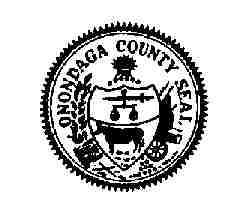 GML 239 Referral NoticeReferring Municipality/Board:      Referral Contact:      		Contact Email/Phone:       Type of Referral:   General Municipal Law §239 Review     Informal Review     3-Mile Limit Review1.  Project Applicant:	     	2.  Site Address:	     3.  Tax ID Number(s):	     	4.  Total Acres:	     5.  Current Zoning:		     	6.  Current Land Use:       7.  Project Description:	     Please indicate the existing AND proposed water and wastewater service. The notes field is available to provide further details which may better describe the proposed conditions, particularly for projects with multiple lots/structures.Water Service										Provider:		     8a. Existing:	  Municipal						8b. Proposed:	  New or Additional Municipal Connection				  Individual Well								  New or Additional Individual Well				  None											  No ChangeWastewater Service								Provider:		     9b. Existing:	  Municipal	Sanitary Sewer	8b. Proposed:	  New or Additional Municipal Connection				  Individual Septic System						  New or Additional Individual Septic System				  None											  No ChangeNotes:      10.    OCPB Jurisdiction  (check ALL that apply and specify)  Text Adoption/Amendment  -or-    Site is located within 500 feet of:    a municipal boundary:           a state or county thruway/highway/roadway:           an existing or proposed state or county park/recreation area:           an existing or proposed county-owned stream or drainage channel:           a parcel containing a state or county-owned building/institution:           a farm operation located in a New York State Agricultural District (include Ag Data Statement pursuant to AML §305-a)Referred Action(s)If referring multiple actions related to the same project, identify the referring municipal board if different from above.11.    Text Adoption  -or-    Text Amendment				Referring Board:       Includes: adoption of and amendments to comprehensive plans, local laws, zoning ordinances, subdivision regulationsPlease enclose a document with changes tracked OR the existing and proposed text with a summary of the proposed change(s).Summary of the proposed additions/changes:       12.    Zone Change (Includes map amendments)						Referring Board:       Proposed Zoning District:       		Number of Acres Affected:       Purpose and Proposed Use:       13.    Site Plan  or    Project Site Review						Referring Board:       Proposed Use/Improvements:       14.    Special Permit												Referring Board:       Section of local zoning code that requires a special permit for this use:       Purpose:       15.    Preliminary Subdivision  -or-    Final Subdivision	Referring Board:       Name of Subdivision:       Number of Proposed Lots and Use Type (residential and/or commercial):       Is this a cluster subdivision pursuant to Section 278 of the New York State Town Law?	  Yes	  No16.    Use Variance												Referring Board:       Section(s) of local zoning code to which the variance is being sought:       Describe how the proposed project varies from the above code section:       17.    Area Variance												Referring Board:       Section(s) of local zoning code to which the variance is being sought:       Describe how the proposed project varies from the above code section:       18.    Other Authorization										Referring Board:       Indicate the referable action and provide any other applicable details:       SEQR InformationAction (check one):						Determination of Significance (if known):  Type I								  Positive Declaration – Draft EIS Required  Type II								  Conditional Negative Declaration (for Unlisted Actions only)  Unlisted Action						  Negative Declaration											  No Finding (Type II Actions only)Lead Agency (if known):       	Date Lead Agency Assigned:       In order for a referral to be considered complete, the Type of Action must be classified, and the appropriate EAF (Short or Long EAF) must be filled out as required under SEQR, except in the case of Type II Actions which do not require an EAF. If the municipality possesses or will be requiring additional materials in order to make a determination under SEQR, or if a determination has been made, those materials are also required for the referral to be considered complete.Attachments  Survey		  Subdivision Plat			   EAF/Related Materials	  Laws/Texts   Site Plan	  Local Application Form	   Ag Data Statement		  Other      This referral, as required by NYS GML §239 l, m & n, includes all materials required by and submitted to the referring body as an application on the proposed action, including all materials required by the referring body in order to make its determination of significance pursuant to SEQRA.Name/Title of Person Completing This Form	Phone/Email	Transmittal Date